English Stage 4 – syllabus requirements plannerThis sample syllabus requirements planner is aligned to the English K–10 Syllabus (NESA 2022). This planner identifies key requirements for planning and implementing the Stage 4 English syllabus. 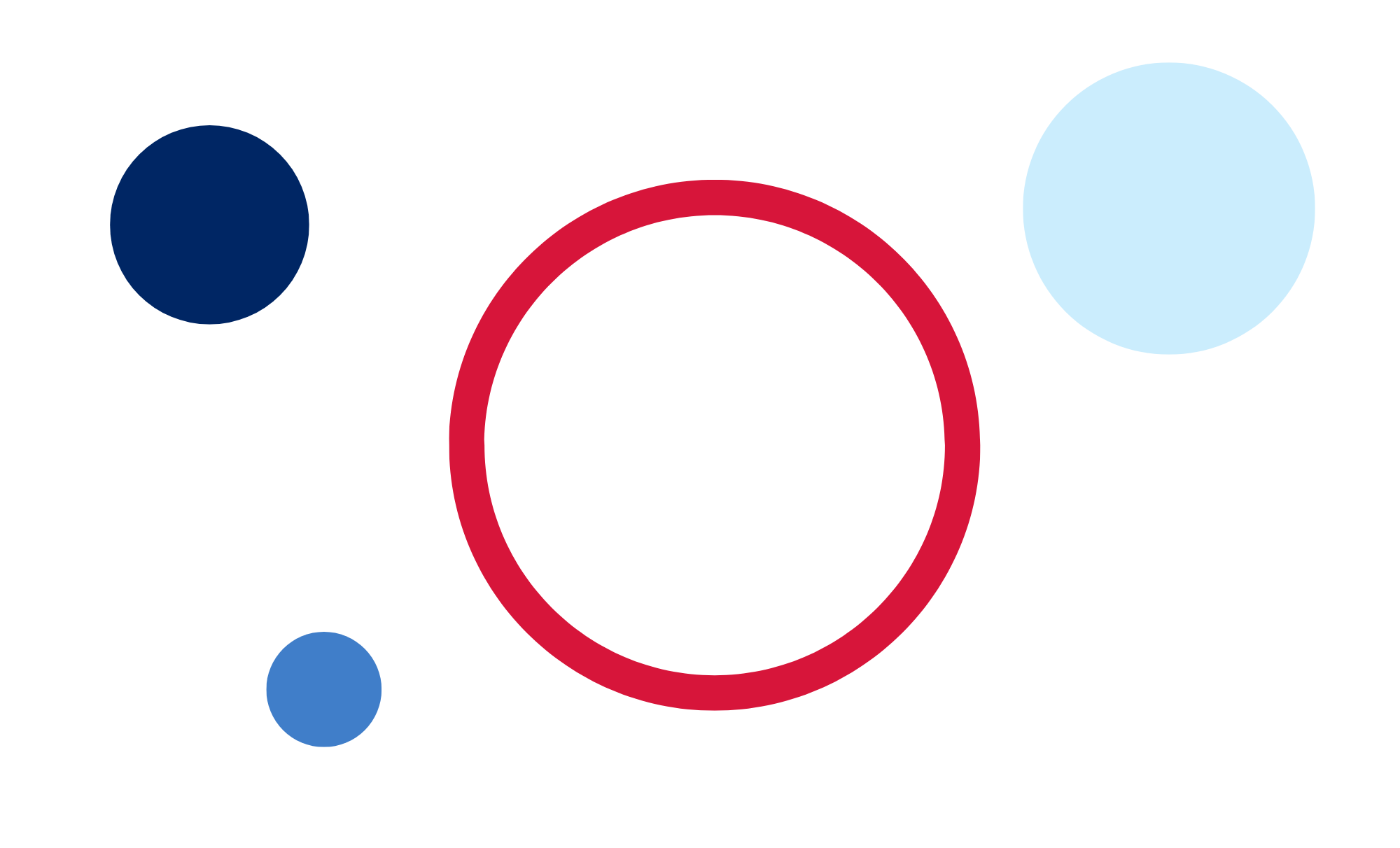 ContentsRationale	3Purpose, audience and suggested timeframes	3Building on Stage 3	4Building toward Stage 5	5Stage 4 text selections	5Text selections in Stage 4	6Across Stage 4 English course and text requirements	7Year 7 English planning template	10Year 8 English planning template	19Evaluating programming plans	28The English curriculum 7-12 team	30Share your experiences	30References	32Updating the table of contentsWant to update the table? Have you added content to the document and noticed the page numbers have changed? As you add content to this report, you can update the table of contents to accurately reflect the page numbers within the resource. To update the table:Right click on the table and select ‘Update table of contents’ (in the browser version) or ‘Update field’ (in the desktop app). In the browser version, it will automatically update the entire table.In the desktop app, you will then need to select ‘Update entire table’. Your table numbers should then update to reflect your changes.RationaleThe syllabus requirements planner will be particularly useful during the engage and enact phases of the curriculum implementation cycle. It is not a standalone resource and should be used in consultation with the syllabus and the policies and procedures identified within the planner. This planner has been designed to assist teachers in NSW Department of Education schools as they plan the implementation of the English K–10 Syllabus (NESA 2022) in order to deliver teaching and learning practices that are contextualised to their classroom. All NSW public schools need to plan curriculums and develop teaching programs consistent with the Education Act (1990), the NSW Education Standards Authority (NESA) syllabuses, the Curriculum planning and programming, assessing and reporting to parents K-12 policy standards and NSW Education Standards Authority’s Registration process for the NSW government schooling system manual. These are referenced throughout the planner and should be consulted to ensure all curriculum materials reflect requirements.Purpose, audience and suggested timeframesMany schools will have their own planning templates. The layout of this document is intended to support faculty communication, professional learning and collaborative planning which should be completed for each stage and course.The planner should be a live document that is completed collaboratively and reviewed periodically. This supports a consistent implementation of NESA and department policy requirements and whole-school and faculty requirements. It also establishes a shared vision for the scope of subject English and guides long-term design of teaching and learning programs. This shows that curriculum design and implementation is a dynamic and contextually-specific process. This planner represents one way to map requirements and it contains:instructions for how it could be used by English teachers and facultiesdirect links to policies and useful resources.Extensive research, including CESE’s What works best 2020 update, shows that teaching effectiveness is enhanced through a collaborative approach to planning and implementation of teaching and learning.Ways to use this templateComplete the planning as a faculty or course/stage coordination team.Upload the document to a shared drive as a ‘live’ document and evaluate the plans at key points throughout the year.Cross-reference the plans against the content within teaching and learning programs/units, scope and sequences, assessment schedules, assessment notifications and student resources.Keep a copy of this document in a folder or drive for each stage or course.Links contained within this resource were correct as of 17 February 2023.Building on Stage 3It is important to build on learning in Stage 3 when planning the program of learning for Stage 4 so that students are appropriately challenged, and prior learning is developed in Stage 4. Communicate with colleagues from feeder schools and develop a clear understanding of the texts explored in Stage 3 to avoid unnecessary repetition. Building toward Stage 5An effective program of learning takes the texts, knowledge, understanding and skills developed in each stage into consideration. Backward design for Stage 5 should build from the learning developed in Stage 4. When planning the texts and learning experiences for Stage 4, consult the Stage 5 syllabus requirements planner. This can help schools ensure that the whole Stage 4 program meets requirements as mandated by the NSW Education Standards Authority (NESA) and the NSW Department of Education.Stage 4 text selectionsThe English K–10 Syllabus (NESA 2022) contains Text requirements for English 7–10. The following tables outline the syllabus text requirements and provide an opportunity to map how they will be met across the stage. Please note, the requirement for ‘at least 2…’ for each category is to be met across the stage. Most schools choose to study at least one work of each type each year. If areas of need are identified, the Year 7 or Year 8 planning templates would be used to collaboratively plan how to address this area of need. In selecting specific texts for study in English, teachers should ensure that materials are:age appropriatesensitive to student needsrelevant to the curriculumrelevant to the school’s purpose and goalsconsistent with the core values outlined in the Values in NSW public schools policycommunicated with parents and carers not prescribed for Stage 6 as per the NESA English Stage 6 Prescriptions (2019–2025) and the Drama Stage 6 Prescriptions.Ensure choices align with the DoE Controversial Issues in Schools policy and the procedures for use. The English curriculum 7-12 team has provided sample permission notes in the Support for controversial issues in English document to support the parent or carer communication process. NESA has also provided resources to support text selection within the English K-10 teaching and learning support webpage.  Text selections in Stage 4The following tables are used to map and outline the way syllabus text requirements are currently being met in the program of learning for Stage 4.Identify the text that meets each requirement. State the title of the text and the program where it will be explored. Table one should contain texts that are the focus of learning in each Stage. Students are required to engage meaningfully with these texts as per the course requirements for English 7–10 (NESA 2022).Table 1 – students engage meaningfully with the following texts in Stage 4 Across Stage 4 English course and text requirementsPlease note, the same texts may appear in numerous categories. The purpose is not necessarily to have a different text for every category but to make sure the mandated categories are met.Identify the text that meets each requirement. State the title of the text and the program in which it will be explored. Table 2 identifies the types of texts students will explore to meet the course requirements. They should be met across the stage as per the course requirements for English 7–10 (NESA 2022). NESA outlines that teachers are expected to ‘preview the texts that they select to use as a part of students’ learning. This allows teachers to identify potential areas for targeted teaching’ (NESA 2022).Table 2 – text requirements across English Stage 4 Year 7 English planning templateThis table is designed to assist the backward design process. Identifying the knowledge, skills and text requirements students need to develop and explore throughout each program can help create a clear outline of the students’ learning journey. Compare this with Stage 3 and Stage 5 to assess how effectively each stage builds on the other. Four programs have been identified to align with the maximum number of formal assessments recommended for each year. More programs may be taught, and schools may opt to assess through formative assessment and observation. It is not recommended to deliver more than 4 formal assessments within a calendar year.Table 4 – Year 7 teaching and learning program, assessment and reporting plansYear 8 English planning templateThis table is designed to assist the backward design process. Identifying the knowledge, skills and text requirements students need to develop and explore throughout each program can help create a clear outline of the students’ learning journey. Compare this with Stage 3 and Stage 5 to assess how effectively each stage builds on the other. Four programs have been identified to align with the maximum number of formal assessments recommended for each year. More programs may be taught, and schools may opt to assess through formative assessment and observation. It is not recommended to deliver more than 4 formal assessments within a calendar year.Table 5 – Year 8 teaching and learning program, assessment and reporting plans Evaluating programming plansTeaching and learning programs should be evaluated annually and refined in response to a range of data. Both teachers and students should be given the opportunity to ‘reflect on and evaluate the degree to which students have progressed as a result of their experiences, and what should be done next to assist them in their learning’ (NESA 2021). This information should be used to improve the next iteration of the program as well as the upcoming learning experiences for students.The following suggested collaborative structure is designed to support this evaluation. Reviewing the implementation of syllabus requirements should be completed at the conclusion of each program, thus ensuring that reflection and evaluation are ongoing practices.Suggested collaborative structureReview the alignment between the plans in this document and the practices that were implemented in the classroom, referring to the program, resources and assessment.Identify what worked, what didn’t work, where requirements were addressed, where requirements were not addressed and identify those that need to be refined. Identify the team members who will make the changes needed and create an implementation timeline. Implement the changes and communicate these with the team. An optional colour coding system has been provided. It may make it easier to monitor and make changes.Writing in black indicates the requirement is met in existing programs. State the name of the text and the relevant program.Highlight in red where the requirement is not addressed. This needs to be actioned immediately by an allocated team member.Highlight in yellow where the team believes this is addressed and state the program. This is checked, communicated and/or actioned by an allocated team member within a specified timeframe.Highlight in green, and outline where a text would be appropriate for a program. The allocated team member embeds this in the program/resources within a specified timeframe.When writing the name of texts, always include the full details so any teacher can locate it accurately and easily. These include the title of the text and its composer, the publication date, textual form, ISBN and hyperlink to the text or publication details.The English curriculum 7-12 teamThe English curriculum 7-12 team provides support for the delivery of the English curriculum 7-12 in NSW Department of Education high schools. If you have any questions regarding the use of material available or would like additional support, please contact the English curriculum team by emailing english.curriculum@det.nsw.edu.au.Share your experiencesIf you use the syllabus requirements planner in your faculty and school context, reach out to the English curriculum team. We would love English teams form across NSW to share snapshots of their practice and how this resource has been used in their unique context as part of our ‘Voices from the Classroom’ section of the English 7-12 newsletter. Send submissions to english.curriculum@det.nsw.edu.auSupport and alignmentIf you have any questions regarding the use of material available or would like additional support, please contact the English curriculum team by emailing English.curriculum@det.nsw.edu.au.Alignment to system priorities and/or needs: this resource is evidence-based, as outlined below, and supports the goals of the School Success Model, is an example of universal support and aligns to the School Excellence Policy. It is designed to support school and curriculum leaders as they plan syllabus implementation. It can be used during the design and delivery of collaborative curriculum planning, monitoring and evaluation.Alignment to the School Excellence Framework: this resource aligns to the School Excellence Framework Leading domain – Educational leadership and the Learning domain – Curriculum as it models syllabus-aligned programming and assessment planning. It provides strategies for engaging in collaborative curriculum planning.Alignment to Australian Professional Teaching Standards: this resource supports teachers to address Australian Professional Teaching Standards 2.2.2 (2.2.4), 2.3.2 (2.3.4) 3.2.2 (3.2.4) as it provides an example of how to use syllabus requirements in the planning, design, implementation and review of coherent and well-sequenced programming and assessment plans.Consulted with: English teachers from the Rural Learning Exchange, Curriculum and Reform subject matter experts and teachers and head teachers from across NSW.NSW Syllabus: English K-10 Syllabus © 2022 NSW Education Standards Authority (NESA) for and on behalf of the Crown in right of the State of New South Wales.Publisher: State of NSW, Department of Education.Related resources: further resources to support programming and assessment can be found on the NSW Department of Education curriculum website.Professional Learning: relevant Professional Learning is available on the English statewide staffroom and through the English curriculum professional learning calendar.Universal Design for Learning Tool: this resource draws on the Universal Design for Learning planning tool and framework as it supports teachers in their design of teaching and learning experiences that cater to the diverse learning needs of students.Creation date: 17 February 2023.References English K–10 Syllabus © NSW Education Standards Authority (NESA) for and on behalf of the Crown in right of the State of New South Wales, 2022.Australian Institute for Teaching and School Leadership (2017) ‘Feedback Factsheet’, AITSL, accessed 27 January 2023.Centre for Education Statistics and Evaluation (2020) What works best in practice, NSW Department of Education, accessed 14 February 2023.Centre for Education Statistics and Evaluation (2020) What works best: 2020 update, NSW Department of Education, accessed 14 February 2023.NSW Department of Education (2023) Curriculum planning and programming, assessing and reporting to parents K-12 policy, accessed 14 February 2023.NSW Department of Education (2021) ’Controversial Issues in Schools’, Policy Library, NSW Department of Education website, accessed 27 January 2023.NSW Department of Education (2023) ‘Suggested support in English for controversial issues’, Leading English 7-12, NSW Department of Education website, accessed 27 January 2023.NSW Department of Education (2021) ‘Universal Design for Learning planning tool’, NSW Department of Education website, accessed 27 January 2023.NSW Department of Education (2020) ‘Values in NSW Public School’, Policy Library, NSW Department of Education website, accessed 27 January 2023.State of New South Wales (2023) ‘Write in plain English’, Accessibility resources, NSW Government Digital Channels website, accessed 27 January 2023.NSW Education Standards Authority (2021) Advice on scope and sequences, NESA, accessed 14 February 2023.NSW Education Standards Authority (2021) Course prescriptions for Drama Stage 6 2019–2024 (NESA, accessed 27 January 2023.NSW Education Standards Authority (2022) Mandatory curriculum requirements for the Record of School Achievement – ACE 4007 NESA, accessed 27 January 2022.NSW Education Standards Authority (2021) Planning for effective learning and assessment, NESA, accessed 13 February 2023.NSW Education Standards Authority (2022) Registration process for the NSW government schooling system manual, NESA, accessed 14 February 2023. NSW Education Standards Authority (2019) Study of Preliminary and HSC courses – ACE 8063, NESA, accessed 27 January 2023.Wiggins G and McTighe J (2005) Understanding by Design (expanded), Alexandria, VA: Association for Supervision and Curriculum Development.© State of New South Wales (Department of Education), 2023The copyright material published in this resource is subject to the Copyright Act 1968 (Cth) and is owned by the NSW Department of Education or, where indicated, by a party other than the NSW Department of Education (third-party material).Copyright material available in this resource and owned by the NSW Department of Education is licensed under a Creative Commons Attribution 4.0 International (CC BY 4.0) licence.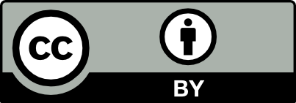 This licence allows you to share and adapt the material for any purpose, even commercially.Attribution should be given to © State of New South Wales (Department of Education), 2023.Material in this resource not available under a Creative Commons licence:the NSW Department of Education logo, other logos and trademark-protected materialmaterial owned by a third party that has been reproduced with permission. You will need to obtain permission from the third party to reuse its material.Links to third-party material and websitesPlease note that the provided (reading/viewing material/list/links/texts) are a suggestion only and implies no endorsement, by the New South Wales Department of Education, of any author, publisher, or book title. School principals and teachers are best placed to assess the suitability of resources that would complement the curriculum and reflect the needs and interests of their students.If you use the links provided in this document to access a third-party's website, you acknowledge that the terms of use, including licence terms set out on the third-party's website apply to the use which may be made of the materials on that third-party website or where permitted by the Copyright Act 1968 (Cth). The department accepts no responsibility for content on third-party websites.Stage 4 requirementsYear 7 Year 8 At least 2 works of extended prose (including at least one novel)At least 2 collections of poetryAt least 2 filmsAt least 2 drama textsA range of types of texts inclusive of short prose, visual, spoken, multimodal and digital texts Short prose –  Visual –  Spoken –  Multimodal and digital –  Short prose –  Visual –  Spoken –  Multimodal and digital –Stage 4 requirementsYear 7 Year 8A range of fiction and non-fiction texts that are widely regarded as quality literature Fiction –  Non-fiction –  Fiction –  Non-fiction –A range of texts by Australian authorsA range of texts by Aboriginal and Torres Strait Islander authorsA range of quality texts from around the world, including about intercultural and diverse experiences (might include literature by authors with diverse backgrounds and experiences, including authors with disability) Texts from around the world –  Intercultural experiences –  Diverse experiences –  Texts from around the world –  Intercultural experiences –  Diverse experiences –A range of cultural, social and gender perspectives, including from popular and youth cultures Cultural perspectives –  Social perspectives –  Gender perspectives –  Popular cultures –  Youth cultures –  Cultural perspectives –  Social perspectives –  Gender perspectives –  Popular cultures –  Youth cultures –Texts chosen by students for personal interest and enjoymentYear 7 – planning requirementsProgram [name]Program [name]Program [name]Program [name]Learning overview and guiding questionsUse the focus text requirements and the syllabus outcomes, content groups and content, to develop the learning overview and the guiding questions.TimingDecide on the duration and timing of the program.Syllabus focus areas, outcome codes and content groupsFirst, identify the focus area, next, identify the outcome code and then list the relevant content groups. If relevant, include the Life Skills outcome codes. Texts and textual form Identify the name and the textual form of the text(s) being taught within the program. State what aspect of the text requirements the texts meet. Assessment title and timingWhere relevant, include the title of the formal assessment, the issue date and the due date (day, date, term and year).Assessment overviewWhere applicable, provide a brief outline of the core components of the formal assessment task. This should be written in plain English, as should the assessment task itself. It should be easy for a student, parent or carer to understand.Formally assessed outcomes (codes) and content groupsIdentify the 2–4 outcomes and content groups.  Explain how the assessment aligns with the knowledge, skills and understanding required within the outcomes. Use the language of the content groups and content points and make sure this informs the language used within the marking criteria.Core formative tasks Identify the core formative tasks that will be provided to support and guide learning through formative feedback. This ensures the modes assessed are used to support learning throughout the program. Ensure each activity aligns with the selected outcomes and the formal assessment plans. Catering to student needs, interests and cultural and linguistic diversityIdentify student needs and interests and plan formative assessment, feedback processes and ways to support students’ cultural and linguistic diversity. Consult a range of internal and external data to assist with this process. This may include the National Literacy Learning Progressions.School or faculty learning prioritiesIdentify relevant learning priorities to ensure a clear connection between school initiatives or improvement measures (Strategic Improvement Plan), faculty goals and teaching and learning programs.Important information for program writers This is space to provide additional information for program writers. This may include reminders for program writers to reference materials, embed specific resources, or to provide support to guide new teachers or those teaching out of area. Staff responsibleIdentify the team responsible for writing, reviewing and/or refining the program and associated assessment materials. Include a timeline and due dates.Evaluation and feedback plans for the next iterationRecord the student and teacher evaluation and feedback that will impact on the program or assessment plans and structure. Identify implementation plans.Year 8 – planning requirementsProgram [name]Program [name]Program [name]Program [name]Learning overview and guiding questionsUse the focus text requirements, and the syllabus outcomes, content groups and content to develop the learning overview and the guiding questions.TimingDecide on the duration and timing of the program.Syllabus focus areas, outcome codes and content groupsFirst, identify the focus area, next, identify the outcome code and then list the relevant content groups. If relevant, include the Life Skills outcome codes. Texts and textual form Identify the name and the textual form of the text(s) being taught within the program. State what aspect of the text requirements the texts meet. Assessment title and timingWhere relevant, include the title of the formal assessment, the issue date and the due date (day, date, term and year).Assessment overviewWhere applicable, provide a brief outline of the core components of the formal assessment task. This should be written in plain English, as should the assessment task itself. It should be easy for a student, parent or carer to understand.Formally assessed outcomes (codes)Identify the 2–4 outcomes and content groups.  Explain how the assessment aligns with the knowledge, skills and understanding required within the outcomes. Use the language of the content groups and content points and make sure this informs the language used within the marking criteria.Core formative tasks Identify the core formative tasks that will be provided to support and guide learning through formative feedback. This ensures the modes assessed are used to support learning throughout the program. Ensure each activity aligns with the selected outcomes and the formal assessment plans. Catering to student needs, interests and cultural and linguistic diversityIdentify student needs and interests and plan formative assessment, feedback processes and ways to support students’ cultural and linguistic diversity. Consult a range of internal and external data to assist with this process. This may include the National Literacy Learning Progressions.School or faculty learning prioritiesIdentify relevant learning priorities to ensure a clear connection between school initiatives or improvement measures (Strategic Improvement Plan), faculty goals and teaching and learning programs.Important information for program writers This is space to provide additional information for program writers. This may include reminders for program writers to reference materials, embed specific resources, or to provide support to guide new teachers or those teaching out of area. Staff responsibleIdentify the team responsible for writing, reviewing and/or refining the program and associated assessment materials. Include a timeline and due dates.Evaluation and feedback plans for the next iterationRecord the student and teacher evaluation and feedback that will impact on the program or assessment plans and structure. Identify implementation plans.